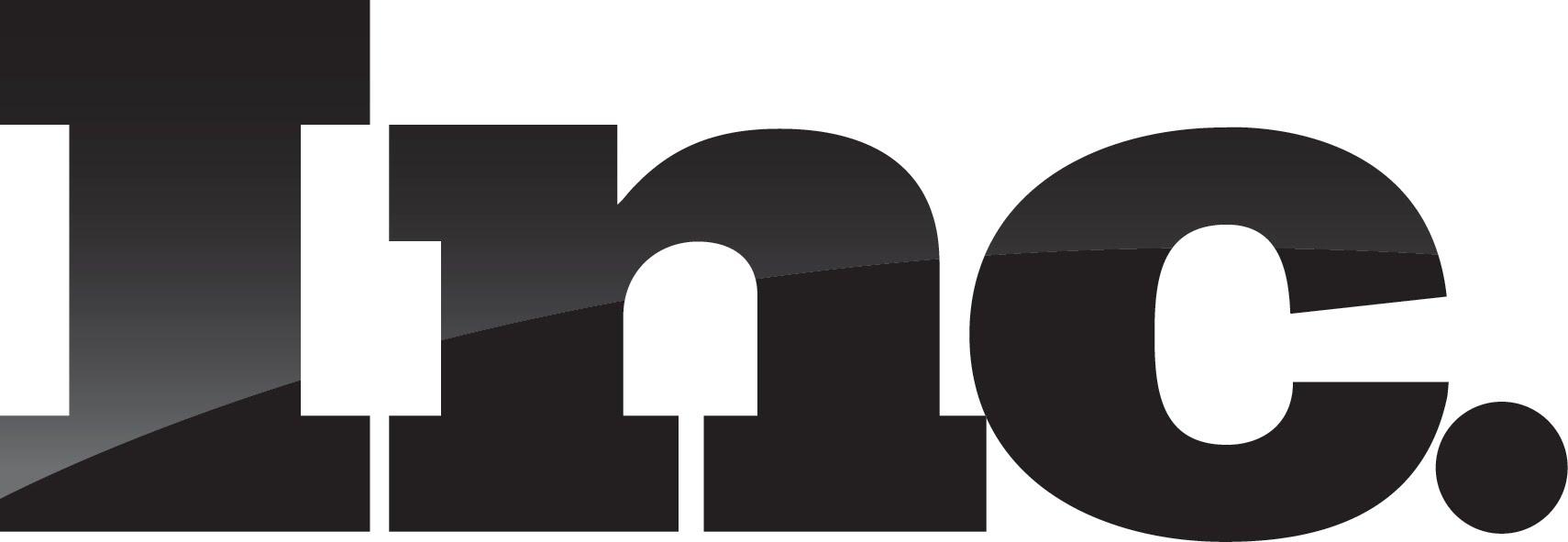 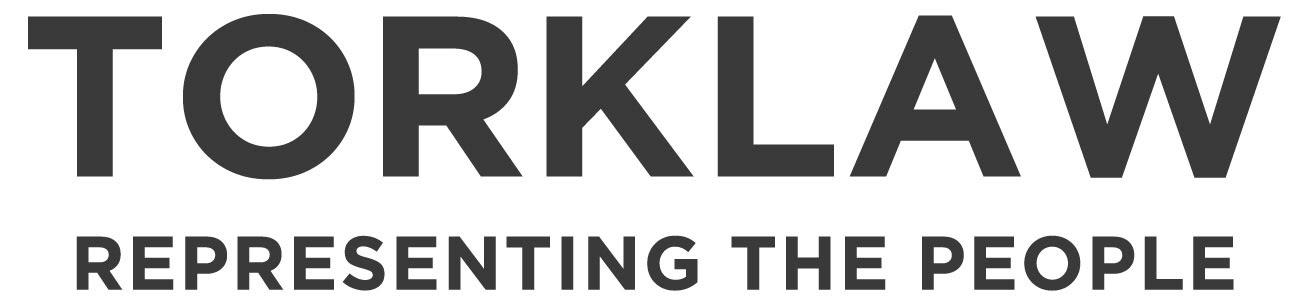 Inc. Magazine Unveils Its Annual List ofAmerica’s Fastest-Growing Private Companies—the Inc. 5000TorkLaw Ranks 797 on the 2019 Inc. 5000 NEW YORK, August 14, 2019 – Inc. magazine revealed today that TorkLaw is number 797 on its annual Inc. 5000 list, the most prestigious ranking of the nation’s fastest-growing private companies. The list represents a unique look at the most successful companies within the American economy’s most dynamic segment—its independent small businesses. Microsoft, Dell, Domino’s Pizza, Pandora, Timberland, LinkedIn, Yelp, Zillow, and many other well-known names gained their first national exposure as honorees on the Inc. 5000.“I am incredibly honored that our firm has ranked within the first 800 companies on the Inc. 5000 annual list. That growth is an indication of the absolute unparalleled legal representation that we provide to accident victims and their families, so they can receive justice in the courts,” said TorkLaw founder Reza Torkzadeh. “It speaks to the commitment of our attorneys and staff for delivering results on behalf of the people we serve. To us, growth enables us to serve more people, to support them in a more profound way, and make an even bigger impact in terms of making our communities safer and more equitable. Our results, reputation and experience speak for themselves.”Not only have the companies on the 2019 Inc. 5000 been very competitive within their markets, but the list shows staggering growth compared with prior lists. The 2019 Inc. 5000 achieved an astounding three-year average growth of 454 percent, and a median rate of 157 percent. The Inc. 5000’s aggregate revenue was $237.7 billion in 2018, accounting for 1,216,308 jobs over the past three years. Complete results of the Inc. 5000, including company profiles and an interactive database that can be sorted by industry, region, and other criteria, can be found at www.inc.com/inc5000. “The companies on this year’s Inc. 5000 have followed so many different paths to success,” says Inc. editor in chief James Ledbetter. “There’s no single course you can follow or investment you can take that will guarantee this kind of spectacular growth. But what they have in common is persistence and seizing opportunities.”About TorkLawTorkLaw is a personal injury and accident law firm headquartered in California, with offices nationwide. Exclusively representing victims and their families in serious personal injury and wrongful death cases, this award-winning law firm represents individuals whose lives have been altered due to the negligence or misconduct of others, including insurance companies, corporations, public entities, and manufacturers. The firm’s experienced attorneys are often involved in complex, high-stakes litigation, where their goal is to not only obtain appropriate compensation for their clients, but to make their communities safer from future misconduct, dangerous products, and hazardous conditions. Visit www.torklaw.com. Contact:Jim Andresen310-935-1111jim@torklaw.com 
More about Inc. and the Inc. 5000MethodologyThe 2019 Inc. 5000 is ranked according to percentage revenue growth when comparing 2015 and 2018. To qualify, companies must have been founded and generating revenue by March 31, 2015. They had to be U.S.-based, privately held, for profit, and independent—not subsidiaries or divisions of other companies—as of December 31, 2018. (Since then, several companies on the list have gone public or been acquired.) The minimum revenue required for 2015 is $100,000; the minimum for 2018 is $2 million. As always, Inc. reserves the right to decline applicants for subjective reasons. Companies on the Inc. 500 are featured in Inc.’s September issue. They represent the top tier of the Inc. 5000, which can be found at http://www.inc.com/inc5000. About Inc. MediaFounded in 1979 and acquired in 2005 by Mansueto Ventures, Inc. is the only major brand dedicated exclusively to owners and managers of growing private companies, with the aim to deliver real solutions for today’s innovative company builders. Inc. took home the National Magazine Award for General Excellence in both 2014 and 2012. The total monthly audience reach for the brand has grown significantly from 2,000,000 in 2010 to more than 20,000,000 today. For more information, visit www.inc.com.The Inc. 5000 is a list of the fastest-growing private companies in the nation. Started in 1982, this prestigious list has become the hallmark of entrepreneurial success. The Inc. 5000 Conference & Awards Ceremony is an annual event that celebrates the remarkable achievements of these companies. The event also offers informative workshops, celebrated keynote speakers, and evening functions.For more information on Inc. and the Inc. 5000 Conference, visit http://conference.inc.com/. 